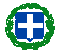    ΕΛΛΗΝΙΚΗ ΔΗΜΟΚΡΑΤΙΑ 	           	                                    Σέρρες:    27/01/2017   ΥΠΟΥΡΓΕΙΟ ΠΑΙΔΕΙΑΣ,ΕΡΕΥΝΑΣ ΚΑΙ ΘΡΗΣΚΕΥΜΑΤΩΝ                                                      Αρ. Πρωτ.:	51                   --------                                                        		         ΠΕΡΙΦΕΡΕΙΑΚΗ Δ/ΝΣΗ   Α/ΘΜΙΑΣ & Β/ΘΜΙΑΣ ΕΚΠ/ΣΗΣ     ΚΕΝΤΡΙΚΗΣ ΜΑΚΕΔΟΝΙΑΣ                                     ---------ΓΡΑΦΕΙΟ ΣΧΟΛΙΚΩΝ ΣΥΜΒΟΥΛΩΝ    Β/ΘΜΙΑΣ ΕΚΠ/ΣΗΣ Ν. ΣΕΡΡΩΝΤαχ. Δ/νση	 :  Κερασούντος 2 		 ΠΡΟΣ :   ΤΚ                        :  62110 Σέρρες              	 Πληροφορίες	 :  Μουταφτσή Ολυμπία		 Τηλέφωνο	 :  23210- 47537, 47538	E-mail	 :  grssdser@sch.gr		 ΚΟΙΝ. :   1.  Περιφ. Δ/νση Α/θμιας & Β/θμιας Εκπ/σης 
Αμανατίδου Κωνσταντία                                                                         Κεντρικής ΜακεδονίαςΣχολική Σύμβουλος Αγγλικής Γλώσσας                                          2.   Δ/νση Α/θμιας & Β/θμιας Ανατολικής &  
 email:ssymvaggl@gmail.com                                                               Δυτ. Θεσσαλονίκης	                                                                                                       
 τηλ.:6972338911                                                                        
ΘΕΜΑ: «Επιμορφωτικό σεμινάριο» ΣΧΕΤ.:  Έγγραφα με αρ. πρωτ. 765/18-01-2017, 1736/26-01-2017, της Περ/κής   
                Δ/νσης Α/θμιας & Β/θμιας  Εκπ/σης Κεντρικής Μακεδονίας. Αγαπητές και αγαπητοί συνάδελφοι,Σας ενημερώνουμε ότι οι Σχολικοί Σύμβουλοι Αγγλικής Αμανατίδου Κωνσταντία και Αναστασιάδου Αλεξάνδρα  πραγματοποιούν  επιμορφωτική ημερίδα,  για τους εκπαιδευτικούς κλ. ΠΕ06 με θέμα «Teaching reading: Ανάπτυξη σχεδίου μαθήματος και θεωρητική προσέγγιση της διδασκαλίας κατανόησης του γραπτού λόγου» : Δ.Δ.Ε. & Δ.Π.Ε. των Δήμων Βόλβης, Λαγκαδά & Πυλαίας-Χορτιάτη Δυτικής & Ανατολικής Θεσσαλονίκης στις 13 Φεβρουαρίου 2017  ημέρα Δευτέρα στην Αίθουσα πολλαπλών χρήσεων της ΔΔΕ Δυτικής Θεσσαλονίκης από τις 12:00 έως τις 14:00.Η συμμετοχή των εκπαιδευτικών είναι προαιρετική και τυχόν μετακίνηση τους θα γίνει χωρίς δαπάνη για το δημόσιο.Παρακαλούνται οι Διευθυντές/ριες των σχολείων να ενημερώσουν ενυπόγραφα τους εκπαιδευτικούς ΠΕ06 και να διευκολύνουν την συμμετοχή τους.Με εκτίμησηΗ Σχολική Σύμβουλος Αγγλικής ΓλώσσαςΚωνσταντία  Αμανατίδου